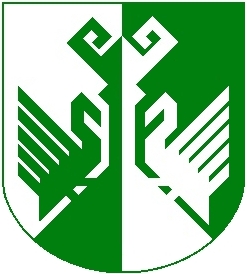 от 09 октября 2014 года № 453 Об обеспечении детей-сирот и детей, оставшихся без попечения родителей, лиц из числа детей-сирот и детей, оставшихся без попечения родителей, жилыми помещениямиВ целях исполнения государственных полномочий Республики Марий Эл по обеспечению детей-сирот и детей, оставшихся без попечения родителей, лиц их числа детей-сирот и детей, оставшихся без попечения родителей, жилыми помещениями, на территории Сернурского района, руководствуясь Законами Республики Марий Эл от 10.12.2012 № 79-З «Об обеспечении жилыми помещениями детей-сирот и детей, оставшихся без попечения родителей, лиц из числа детей-сирот и детей, оставшихся без попечения родителей», от 28.04.2014 № 13-З «О наделении органов местного самоуправления отдельными государственными полномочиями Республики Марий Эл по обеспечению детей-сирот и детей, оставшихся без попечения родителей, лиц из числа детей-сирот и детей, оставшихся без попечения родителей, жилыми помещениями», администрация Сернурского муниципального района постановляет:1. Определить за МУ «Отдел образования и по делам молодежи администрации муниципального образования «Сернурский муниципальный район» (Танерова А.Н.) следующие функции:а) формирование списка детей-сирот и детей, оставшихся без попечения родителей, лиц из числа детей-сирот и детей, оставшихся без попечения родителей, которые подлежат обеспечению специализированными жилыми помещениями;б) выявление в установленном порядке обстоятельств, свидетельствующих о необходимости оказания детям-сиротам, детям, оставшимся без попечения родителей, лицам из числа детей-сирот и детей, оставшихся без попечения родителей, содействия в преодолении трудной жизненной ситуации.2. Определить за МУ «Отдел по управлению муниципальным имуществом и земельными ресурсами Сернурского муниципального района» (Яндимиров В.И.) следующие функции:а) приобретение жилых помещений для детей-сирот и детей, оставшихся без попечения родителей, лиц из числа детей-сирот и детей, оставшихся без попечения родителей, и включение их в муниципальный специализированный жилищный фонд;б) заключение с детьми-сиротами и детьми, оставшимися без попечения родителей, лицами из числа детей-сирот и детей, оставшихся без попечения родителей, договоров найма жилых помещений;в) осуществление контроля за использованием жилых помещений и (или) распоряжением жилыми помещениями, нанимателями или членами семей нанимателей по договорам социального найма либо собственниками которых являются дети-сироты и дети, оставшиеся без попечения родителей, обеспечением надлежащего санитарного и технического состояния этих жилых помещений;г) предоставление в уполномоченный орган государственной власти Республики Марий Эл отчетности об использовании выделенных финансовых и материальных средств, выделенных на обеспечение детей-сирот и детей, оставшихся без попечения родителей, лиц их числа детей-сирот и детей, оставшихся без попечения родителей, жилыми помещениями, в порядке и сроки, установленные этим органом.3. Утвердить прилагаемый Порядок предоставления жилых помещений специализированного жилищного фонда муниципального образования «Сернурский муниципальный район» по договорам найма специализированных жилых помещений детям-сиротам и детям, оставшимся без попечения родителей, лицам из числа детей-сирот и детей, оставшихся без попечения родителей.4. Образовать комиссию по установлению факта возможности или невозможности проживания детей-сирот и детей, оставшихся без попечения родителей, лиц из числа детей-сирот и детей, оставшихся без попечения родителей, в ранее занимаемых жилых помещениях (далее – комиссия), и утвердить ее прилагаемый состав.5. Комиссии в своей работе руководствоваться постановлением Правительства Республики Марий Эл от 21.03.2013 № 78 «Об отдельных вопросах обеспечения жилыми помещениями детей-сирот и детей, оставшихся без попечения родителей, лиц из числа детей-сирот и детей, оставшихся без попечения родителей».6. Определить МУ «Отдел по управлению муниципальным имуществом и земельными ресурсами Сернурского муниципального района» главным распорядителем бюджетных средств, поступающих в виде субсидий из республиканского бюджета Республики Марий Эл, в целях строительства, приобретения жилых помещений для детей-сирот и детей, оставшихся без попечения родителей, лиц из числа детей-сирот и детей, оставшихся без попечения родителей, не имеющих закрепленного жилого помещения.7. Контроль за исполнением настоящего постановления возложить на первого заместителя главы администрации Сернурского муниципального района Кугергина А.В.8. Настоящее постановление вступает в силу после его официального опубликования.УТВЕРЖДЕНпостановлением администрации  Сернурского муниципального районаот 09.10.2014 г. № 453ПОРЯДОКпредоставления жилых помещений специализированного жилищного фонда муниципального образования «Сернурский муниципальный район» по договорам найма специализированных жилых помещений детям-сиротам и детям, оставшимся без попечения родителей, лицам из числа детей-сирот и детей, оставшихся без попечения родителей1. Настоящий Порядок разработан в соответствии Законами Республики Марий Эл от 10.12.2012 № 79-З «Об обеспечении жилыми помещениями детей-сирот и детей, оставшихся без попечения родителей, лиц из числа детей-сирот и детей, оставшихся без попечения родителей» и от 28.04.2014 № 13-З «О наделении органов местного самоуправления отдельными государственными полномочиями Республики Марий Эл по обеспечению детей-сирот и детей, оставшихся без попечения родителей, лиц из числа детей-сирот и детей, оставшихся без попечения родителей, жилыми помещениями»  и ставит своей целью установление порядка предоставления жилых помещений специализированного жилищного фонда муниципального образования «Сернурский муниципальный район» по договорам найма (далее – специализированные жилые помещения) детям-сиротам и детям, оставшимся без попечения родителей, лицам из числа детей-сирот и детей, оставшихся без попечения родителей, которые не являются нанимателями жилых помещений по договорам социального найма или членами семьи нанимателя жилого помещения по договору социального найма либо собственниками жилых помещений, а также которые являются нанимателями жилых помещений по договорам социального найма или членами семьи нанимателя жилого помещения по договору социального найма либо собственниками жилых помещений, в случае если их проживание в ранее занимаемых жилых помещениях признается невозможным.2. Специализированные жилые помещения однократно предоставляются детям-сиротам и детям, оставшимся без попечения родителей, лицам из числа детей-сирот и детей, оставшихся без попечения родителей, по достижении ими возраста 18 лет, а также в случае приобретения ими полной дееспособности до достижения совершеннолетия по месту их жительства в границе соответствующего населенного пункта муниципального образования, входящего в состав Сернурского муниципального района, по нормам предоставления площади жилого помещения по договору социального найма, но не более 33 квадратных метров общей площади жилого помещения.3. В случае невозможности предоставления специализированных жилых помещений детям-сиротам и детям, оставшимся без попечения родителей, лицам из числа детей-сирот и детей, оставшихся без попечения родителей, по месту их жительства в границах соответствующего населенного пункта Сернурского района Республики Марий Эл с согласия детей-сирот и детей, оставшихся без попечения родителей, лиц из числа детей-сирот и детей, оставшихся без попечения родителей, им предоставляются специализированные жилые помещения в другом населенном пункте соответствующего муниципального образования, входящего в состав Сернурского муниципального района, на территории которого находится их место жительства.4. По заявлению в письменной форме лиц, указанных в пункте 2 настоящей Порядка, специализированные жилые помещения предоставляются им по окончании срока пребывания в образовательных организациях, учреждениях социального обслуживания населения, учреждениях системы здравоохранения и иных учреждениях, создаваемых в установленном законом порядке для детей-сирот и детей, оставшихся без попечения родителей, а также по завершении получения профессионального образования, либо по окончании прохождения военной службы по призыву, либо по окончании отбывания наказания в исправительных учреждениях.5. Специализированные жилые помещения предоставляются детям-сиротам и детям, оставшимся без попечения родителей, лицам из числа детей-сирот и детей, оставшихся без попечения родителей, на основании договора найма специализированного жилого помещения, заключаемого сроком на пять лет.6. В случае выявления обстоятельств, свидетельствующих о необходимости оказания детям-сиротам и детям, оставшимся без попечения родителей, лицам из числа детей-сирот и детей, оставшихся без попечения родителей, содействия в преодолении трудной жизненной ситуации, договор найма специализированного жилого помещения может быть заключен на новый пятилетний срок по решению администрации Сернурского муниципального района. Договор найма специализированного жилого помещения может быть заключен на новый пятилетний срок не более чем один раз.7. Выявление обстоятельств, свидетельствующих о необходимости оказания детям-сиротам и детям, оставшимся без попечения родителей, лицам из числа детей-сирот и детей, оставшихся без попечения родителей, содействия в преодолении трудной жизненной ситуации, осуществляется в порядке, установленном Правительством Республики Марий Эл.8. Специализированные жилые помещения предоставляются детям-сиротам и детям, оставшимся без попечения родителей, лицам из числа детей-сирот и детей, оставшихся без попечения родителей, в виде жилых домов, квартир, благоустроенных применительно к условиям соответствующего населенного пункта, по нормам предоставления площади жилого помещения по договору социального найма, но не более 33 квадратных метров общей площади жилого помещения.УТВЕРЖДЕНпостановлением администрации  Сернурского муниципального районаот 09.10.2014 г. № 453СОСТАВ комиссии по установлению факта возможности или невозможности проживания детей-сирот и детей, оставшихся без попечения родителей, лиц из числа детей-сирот и детей, оставшихся без попечения родителей, в ранее занимаемых жилых помещенияхМамаев Д.Б.9-76-76СОГЛАСОВАНО:ШЕРНУРМУНИЦИПАЛРАЙОНЫНАДМИНИСТРАЦИЙЖЕАДМИНИСТРАЦИЯ СЕРНУРСКОГО МУНИЦИПАЛЬНОГО РАЙОНАПУНЧАЛПОСТАНОВЛЕНИЕГлава администрацииСернурскогомуниципального районаН. ЛебедевШаблий А.В.- заместитель главы администрации Сернурского муниципального района по социальным вопросам, председатель комиссии;Танерова А.Н.- руководитель МУ «Отдел образования и по делам молодежи администрации МО «Сернурский муниципальный район», заместитель председателя комиссии;Глушкова И.В.- ведущий специалист по опеке и попечительству МУ «Отдел образования и по делам молодежи администрации МО «Сернурский муниципальный район», секретарь комиссии.Члены комиссии:Яндимиров В.И.- руководитель МУ «Отдел по управлению муниципальным имуществом и земельными ресурсами Сернурского муниципального района»;Сморкалов  Д.С.- заведующий сектором отдела ГОЧС, архитектуры и мобилизационной работы администрации Сернурского муниципального района;Половникова М.А. - директор ООО «Служба заказчика ЖКУ» (по согласованию);Поляков Е.С.- начальник отдела надзорной деятельности в Сернурском муниципальном районе ГУ МЧС России по Республике Марий Эл (по согласованию);Черных Н.В.- начальник Сернурского отделения филиала ФГУП «Ростехинвентаризация – Федеральное БТИ» по Республике Марий Эл (по согласованию).Первый заместитель главы администрацииА.В. КугергинЗаместитель главы администрации по социальным вопросамА.В. ШаблийРуководитель отдела образования и по делам молодежиА.Н. ТанероваРуководитель отдела по управлению муниципальным имуществом и земельными ресурсами Сернурского муниципального районаВ.И. Яндимиров